Orientation and Resource FairFall 2015Thursday, August 20, 20158:45 am - 2 pmEkstrom Library, Chao Auditorium (lower level)Spring 2016Tuesday, January 5, 20169:30 am - 2 pmEkstrom Library, Chao Auditorium (lower level)ISSS Contact InformationSharolyn Pepper Associate Director pepper@louisville.edu502.852.0300Barbara JonesInternational Student and Scholar Coordinatorbarbara.jones@louisville.edu502.852.0294                   Thomas BeardInternational Student Coordinator             thomas.beard@louisville.edu502.852.8698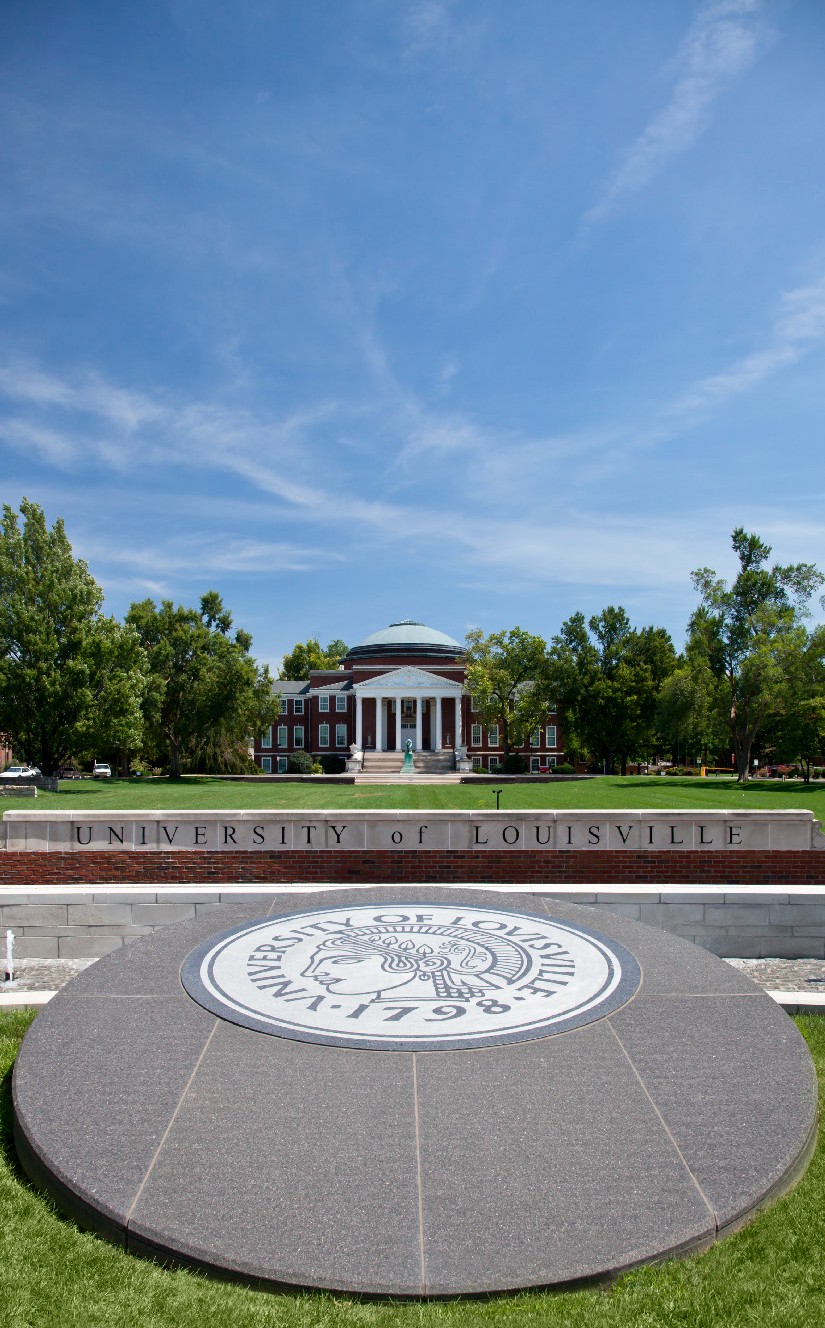 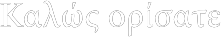 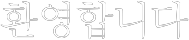 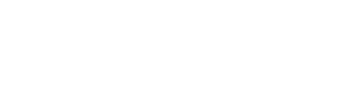 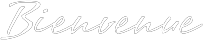 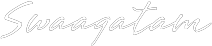 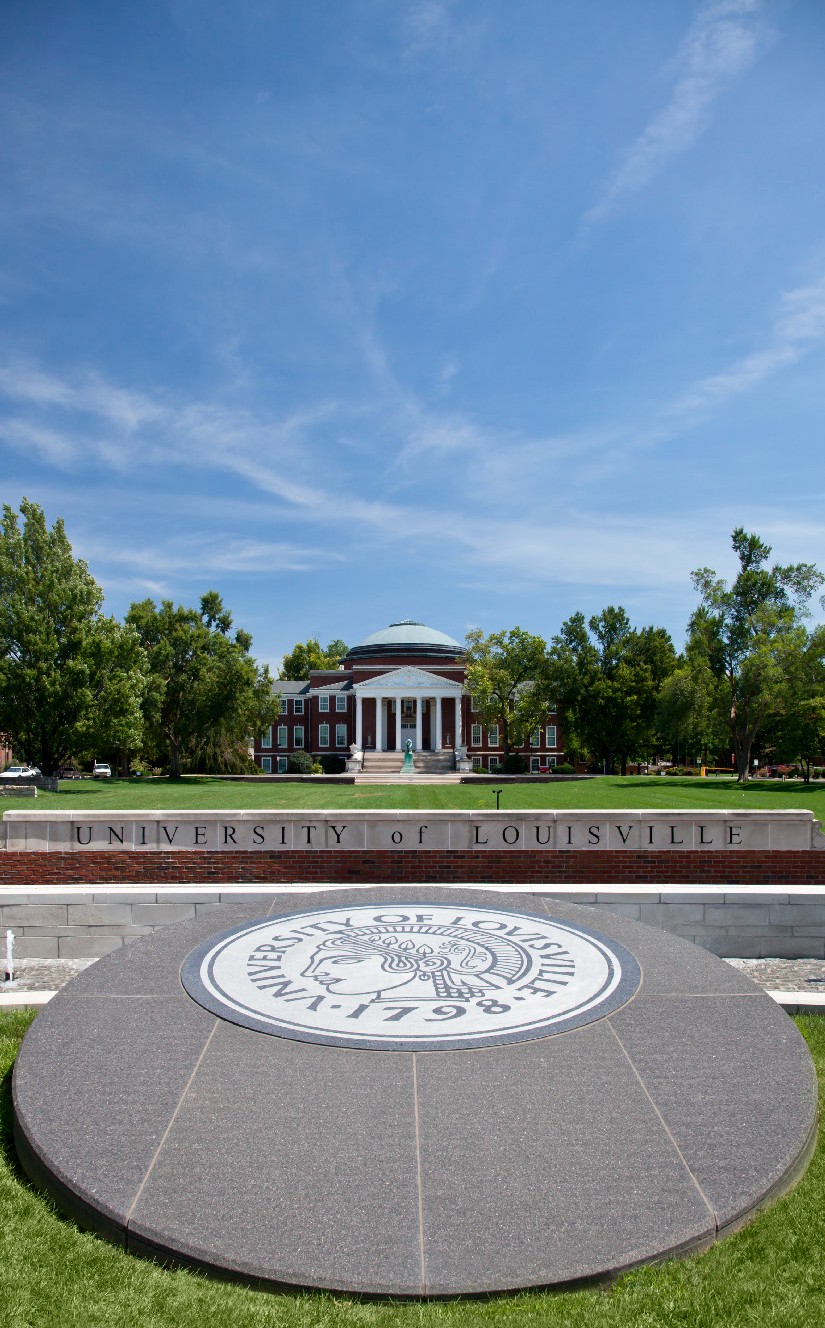 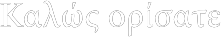 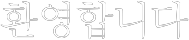 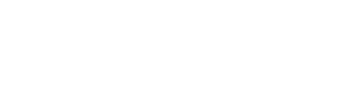 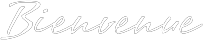 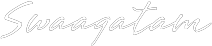 ISSS Services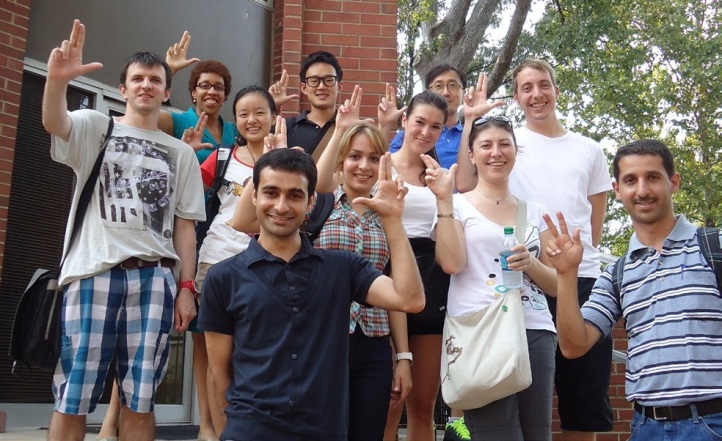 •	Provide information to individuals and departments seeking to invite a non-immigrant student or scholar to campus•	Issue immigration documents and pre-arrival materials for students, scholars and their dependents•	Conduct arrival Orientation and Resource Fair•	Provide immigration advising and benefit processing along with social security, driver’s license, housing opportunities and banking needs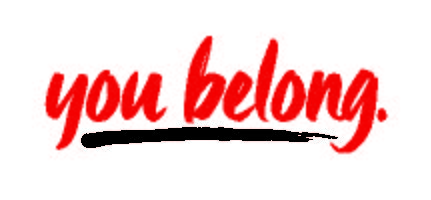 •	Offer 20 $500 scholarship opportunities and emergency funds - application online at ISSS websiteBeverly Cooper Senior Program Assistant blcoop01@louisville.edu502.852.6604 Belknap Office HoursInternational Center8:30am - 4:30pmHSC Office HoursHSC Instructional Building, Room 12010am-4pm – Tuesday only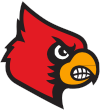 	              502.852.7124	International Student and Scholar ServicesInternational CenterP: 502.852.6604F: 502.852.7216 intcent@louisville.edulouisville.edu/internationalcenter/isss facebook.com/UofL.ISSSStudent & Scholars by the Numbers – Fall 2015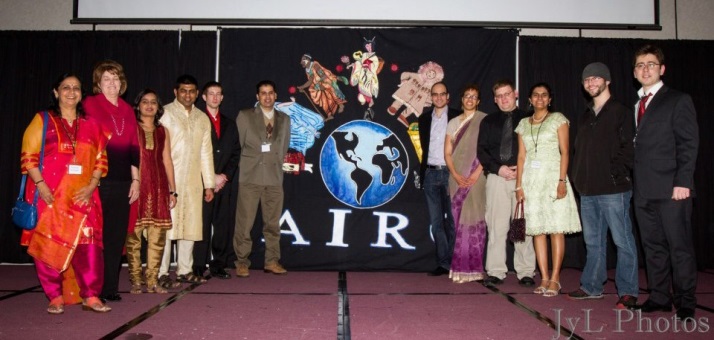 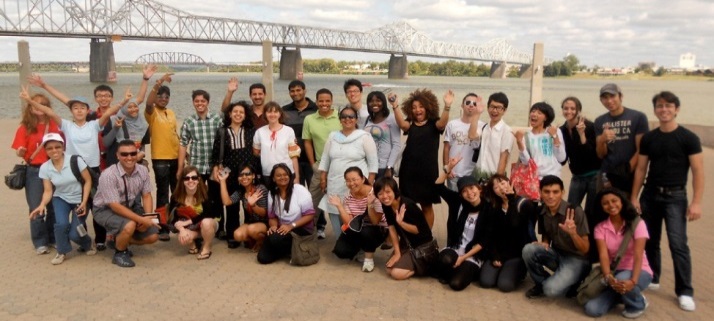 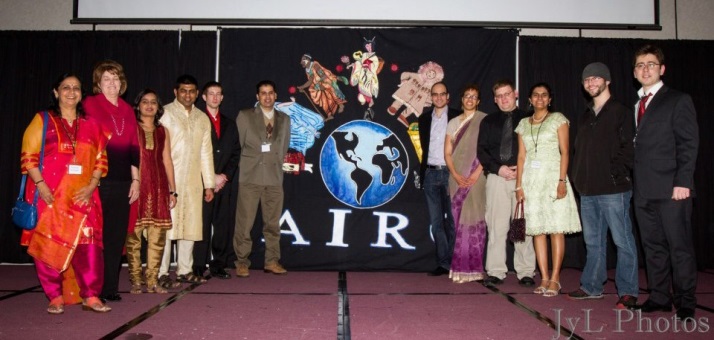 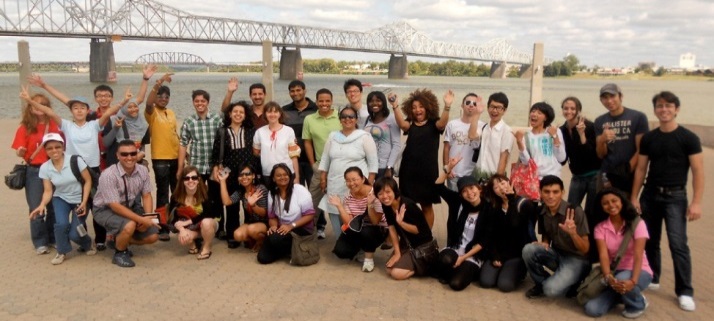   Africa……………………………………………………….69Egypt…………………………………………………………………………………………24Ghana……………………………………………………………………..…….9  	Cameroon………………………………………………………………………………………..8  Asia………………………………………………………..524China……………………………………………………………………………………………………………………………………………………..237India……………………………………………………………….........147South.Korea……………………………………………………………………………29  Australia………………………………………8   Caribbean Islands…………………………..8    Central America…………………………………………………………………………………………23 Panama. .      .      .      .      .      .      .      .      .      .      .      .      .      .      .      .      .      .      .      .      .   .   .      .      .      19    Europe……………………………………………………97Germany . .      .      .      .      .      .      .      .      .      .      .      .      .      .      .      .      .      .      .      .   .      .      .   .    . 17United.Kingdom . .      .      .      .      .      .      .      .      .      .      .      .      .      .      .      .   .  .            .14France. .      .      .      .      .      .      .      .      .      .      .      .      .      .      .      .      .      .      .      .      .   .   .      .      .      .   .   14  Middle East……………………………………………122Iran. .      .      .      .      .      .      .      .      .      .      .      .      .      .      .      .   .      .      .      .      .      .      .   .   .      .      .      .   .  53Saudi.Arabia. .      .      .      .      .      .      .      .      .      .      .      .      .      .      .      .      .      .   .   .      .   .   .    .50  New Zealand…………………………………………….3     North America………………………………………………………………………………………..34Canada. .      .      .      .      .      .      .      .      .      .      .      .      .      .      .      .      .      .      .      .      .   .   .      .      .   .   .25Mexico. .      .      .      .      .      .      .      .      .      .      .      .      .      .      .      .      .      .      .      .      .   .   .      .       . . . . . . . ..9       Russia………………………………………………………..12      South America…………………………………………..54Brazil. .      .      .      .      .      .      .      .      .      .      .      .      .      .      .      .      .      .      .      .      .      .   .   .      .      .     …………19Colombia. .      .      .      .      .      .      .      .      .      .      .      .      .      .      .      .      .      .      .      .   .      .      .   . …….10Total…………………………………………………954*Numbers in red boxes indicate total  in each area.*Numbers below red boxes indicate total from top three represented countries at the university.Programming2015-2016Free Meet and Greet LuncheonsThursday, September 17, 2015	Noon @ Red BarnCo-Sponsored by: American International Relations ClubAIRC Office elections to be held at this luncheonThursday, October 15, 2015	Noon @ Red BarnCo-Sponsored by: Dean of Students Office Tuesday, November 17, 2015	12:30 pm@ Health Sciences Campus, Nursing Building, HK2006Co-Sponsored by: Office of Graduate & Postdoctoral StudiesThursday, November 19, 2015	Noon @ Red BarnCo-Sponsored by: PEACC Program,Campus Health Promotion & College of Business, MBA OfficeThursday, January 14, 2016	Noon @ Red BarnCo-Sponsored by: Women’s Center & Baptist Campus Ministry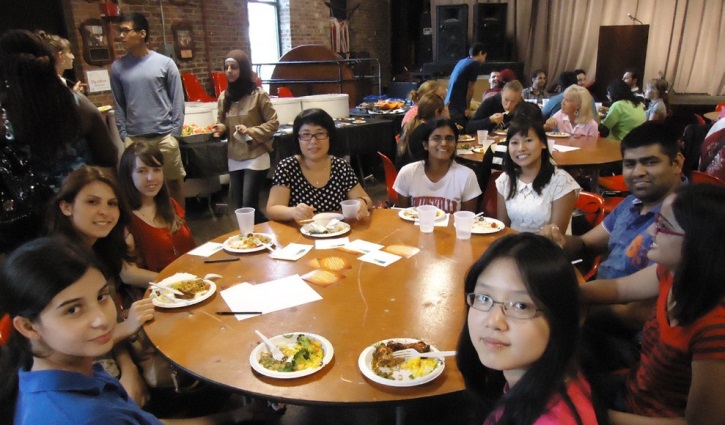 Tuesday, February 16, 2016	12:30 pm@ Health Sciences Campus Nursing Building, HK2006Co-Sponsored by: Office of Graduate & Postdoctoral StudiesThursday, February 25, 2016	Noon @ Red BarnCo-Sponsored by: Church Women United Thursday, March 24, 2016	Noon @ Red BarnCo-Sponsored by: Sister Cities of LouisvilleThursday, April 14, 2016	Noon@ Student Services Annex, Health Promotions Activity Room(Across from the Post Office)Co-Sponsored by: Campus Health Promotion & PEACC              International Center Welcome PartyFriday, August 28, 5-7pm@Red Barn on the Belknap CampusInternational Education WeekNovember 16-20, 2015Welcome Reception Students & ScholarsNovember 19, 5:00-7:00, Alumni ClubAmerican International Relations Club BanquetFebruary 13, 2016Immigration Workshops Optional Practical Training (OPT) Ekstrom Library Room W104, 4:15-5:15Wednesday, September 23, 2015Wednesday, February 17, 2016Health Sciences Campus HK2023, 11:00-NoonWednesday, September 16, 2015Wednesday, February 3, 2016H1B Employment & Legal Permanent Resident (LPR) Ekstrom Library Room W104, 5:30-7:00Wednesday, October 21, 2015Wednesday, February 17, 2016Health Sciences Campus HK2023, Noon-1:00Wednesday, September 16, 2015Wednesday February 3, 2016Library Workshop (Ekstrom W104)August 28, 12:30-1:30Career Workshop (Ekstrom W104)October 28, 2:00-3:00Visit the International Center ISSS website for more information and collaborative events.